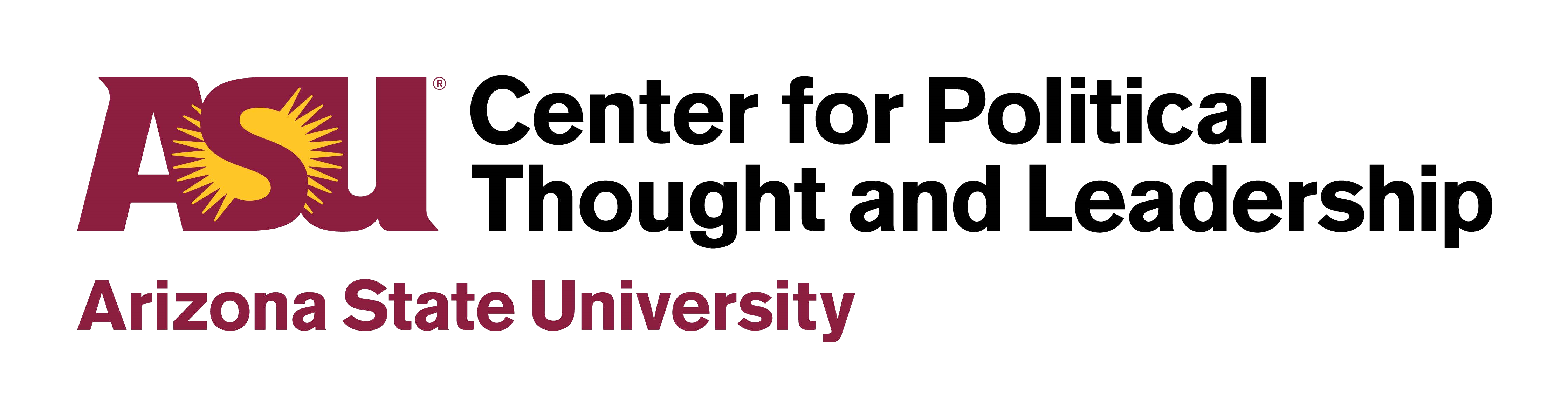 Debate Directions: Three WayTraditional debates have two sides, but we’re going to do things a little differently today.  We’re going to modify the debate process and add a third argument.  You will be divided into groups and assigned one of three topics:The qualifications should remain completely the same.The qualifications should be increased.The qualifications should be lowered.After you are assigned your topic, your group will read the Terms of Office handout and brainstorm ideas to support your assigned topic.Once you complete your brainstorm, you will complete the outline, which will help you organize your ideas.(Got it so far?  Easy, right?  Good!  Now here comes the fun part -- the debate itself!) When it is time to debate, you will be put into a larger discussion group.  This larger group will consist of three small groups, each group representing one of the three arguments.Once in the larger group, you will take turns presenting your topic, your opening statement, and three reasons that people should support your argument.After all three groups present their arguments, discuss the different points made and explain why you believe what you do.As one large group, decide which of the three sides everyone (or at least the majority) agrees with -- keeping qualifications the same, raising them, or lowering them -- and why.When your instructors asks, have one person from your large group explain which side everyone agrees with and why.